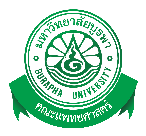 หอพักนิสิตแพทย์ คณะแพทยศาสตร์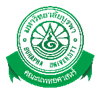 ภายในห้องพัก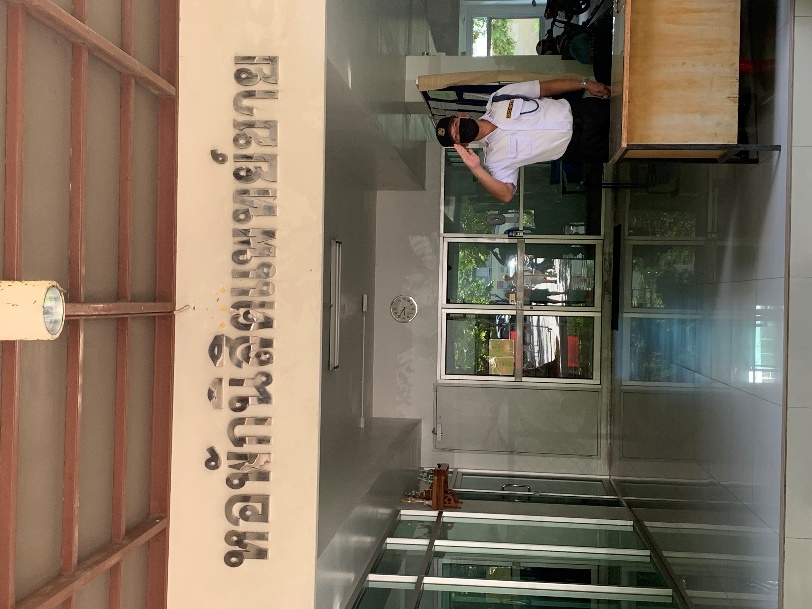 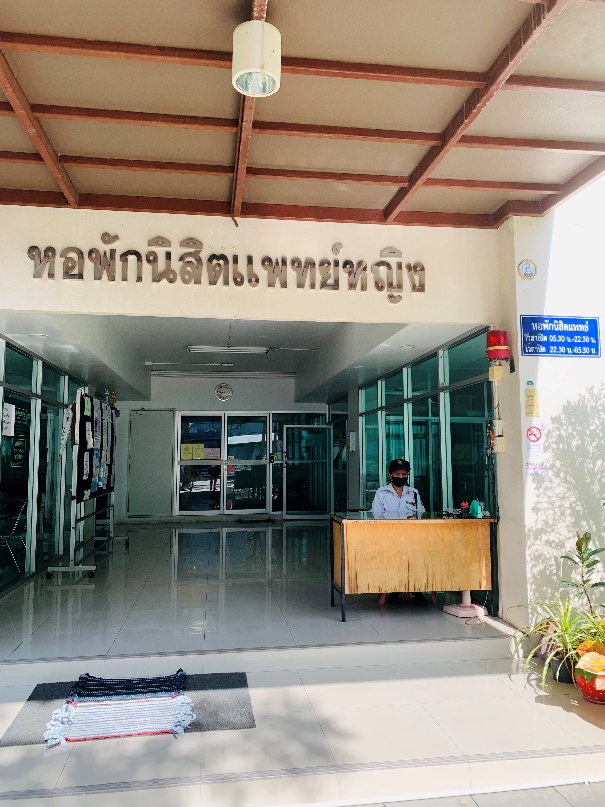 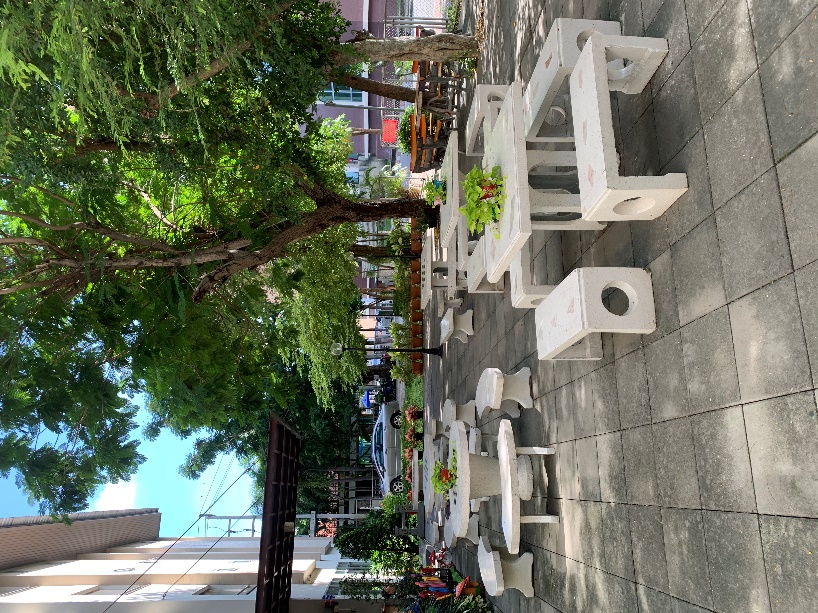 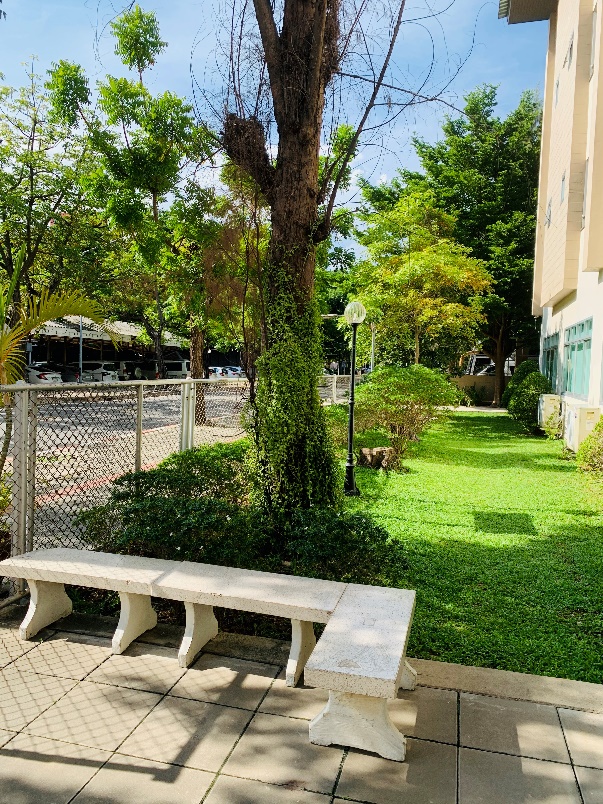 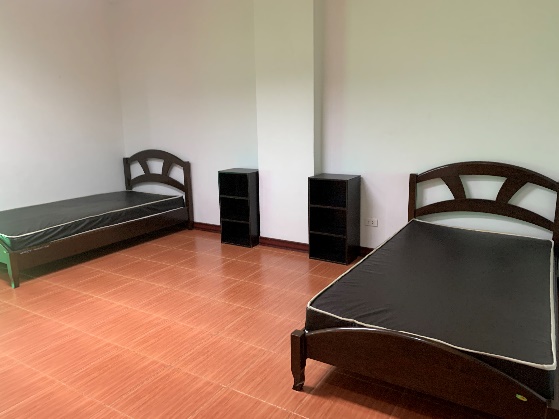 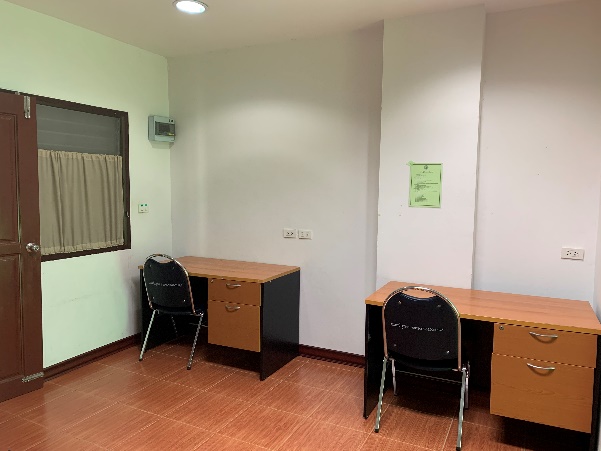 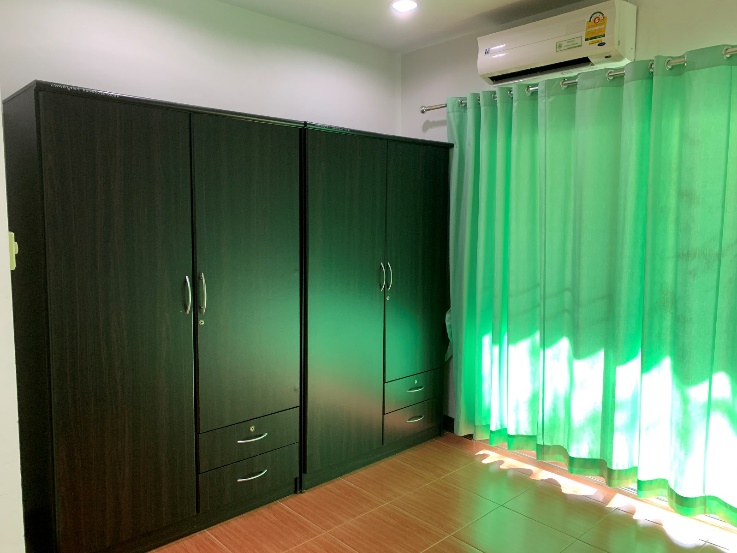 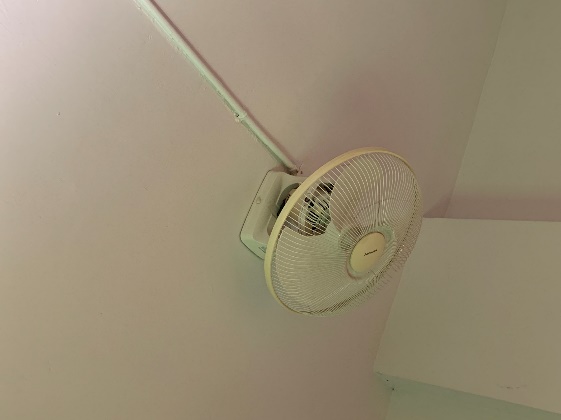 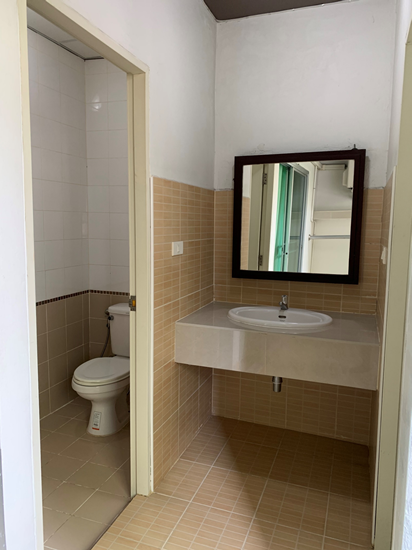 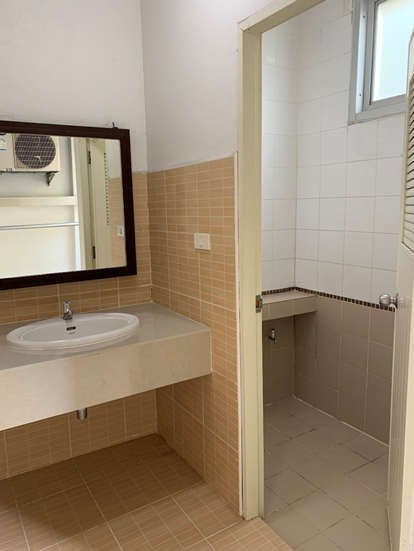 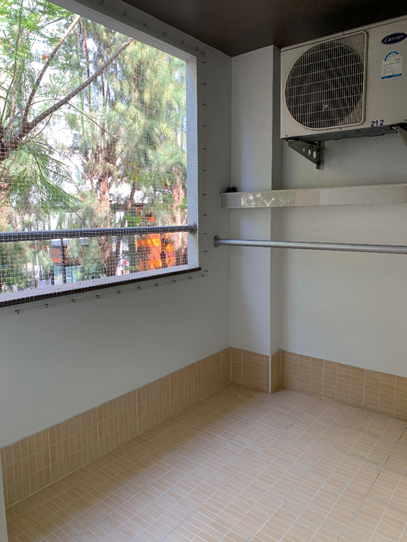 